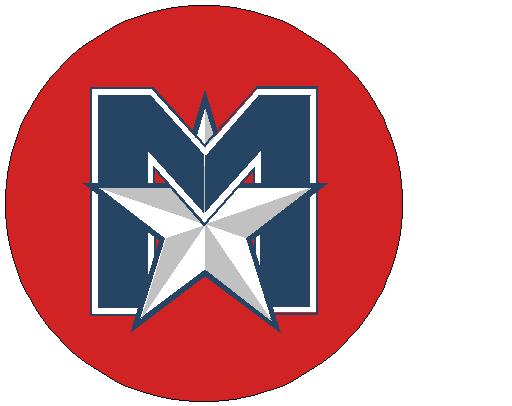 MISSISSAUGA MAJORS BASEBALL ASSOCIATIONROOKIE BALL SPRING TRAINING CLINIC   Sat. May 11, 20199:00 am-12 pm @ LAKEVIEW WESTGet back into the swing of things for the new season with throwing, catching, hitting and base running activities. $30 if registration received by April 29, 2019 or $50 if received afterwards Registration fee includes lunch and a Majors Spring Training T-ShirtYou may register on the day of the clinic.9:00am 		Registration @ Lakeview West9:30am 		Players take the field11:30-12 pm 	Lunch provided for players------------------------------------------------------------cut along here and hand in with a cheque--------------------------------------------------------ROOKIE BALL REGISTRATION FORMPLAYER’S NAME		 ___________________________________________YEAR OF BIRTH (circle)		2010	2011	  	DIVISION 			____________________________________________EMAIL			____________________________________________HOME PHONE #		____________________________________________ EMERGENCY CONTACT  ____________________________________________PHONE # 			____________________________________________T-SHIRT SIZE	YOUTH	XS	S	M	L	XL	ADULT	S	M	L	XLMail cheques payable to the MISSISSAUGA MAJORS BASEBALL ASSOC. to Mississauga Majors, 1427 Myron Dr.., Mississauga, Ont. L5E 2N5www.mississaugamajors.com 